校內平面圖活動地點: B棟-鵬圖人文大樓  6樓  微觀教室           (圖上已有標示↓)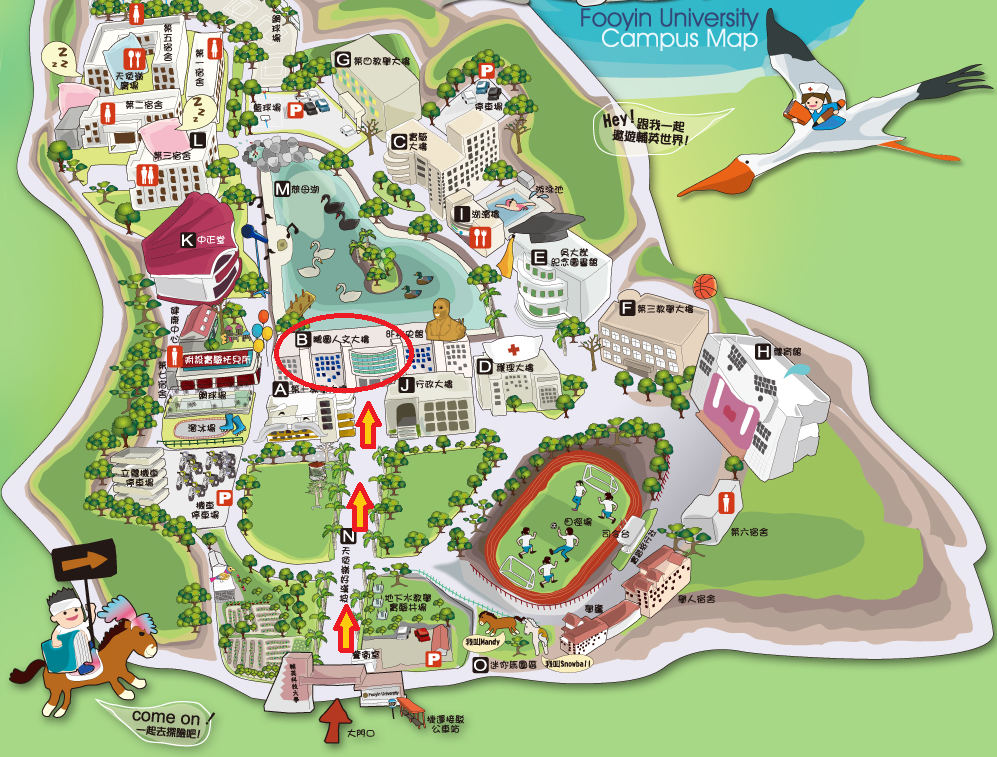 